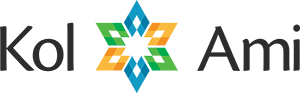 ENTRY-POINT JUDAISMwith Rabbi Gilah Langner 				Join Rabbi Gilah and Kol Ami:  Northern Virginia Reconstructionist Community for a three-part series this fall on the basic elements of Judaism. No prior knowledge required; each class can be taken individually. Open to everyone. Sunday afternoons from 5 to 6:30 p.m. Free.Oct. 14:   Believing:  Jewish beliefs, theology, basic teachings and valuesNov. 4:  Behaving:  Jewish laws, customs, and ritualsDec. 16:  Belonging:  Jewish community, history, and the land of Israel_____________________________________________________________________________________		VIRTUAL BEIT MIDRASH 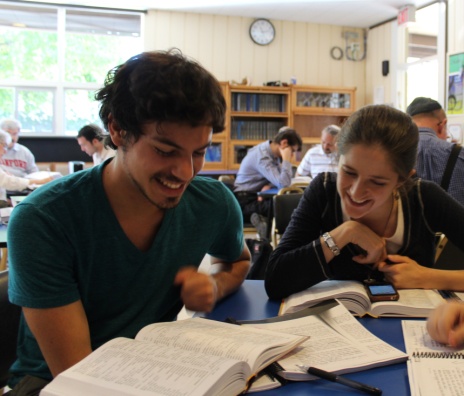 with Rabbi Gilah Langner and Kol Ami Coaches			This year-long "Study Hall" is intended to help boost familiarity and comfort with Jewish worship services.  Rabbi Gilah will offer monthly online teaching on individual prayers and the structure of the service; participants will spend a half hour online one-on-one with a coach in each of the next three weeks of the month.  Kick-off meeting to be held at UUCA, Sept. 30, 3:30-5:00 p.m.  No prior background in prayers or Hebrew needed. Participants can join for a month at a time.  Free._____________________________________________________________________________KINGDOM OF OLIVES AND ASH:   MONTHLY DISCUSSION GROUPFor more information, please contact:   www.kolamivirginia.org,  Tel: 571-271-8387 Adult Education Programs 2018-2019 A Three-Part Series in Fall 2018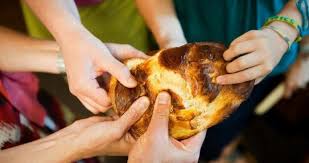 Board Room, Unitarian Universalist Church of Arlington (UUCA), 4444 Arlington Blvd., Arlington VAwith Allan Kellum, Herb Levy, and members of UUCA and Kol AmiWe'll read and discuss this book of essays edited by Michael Chabon, offering a glimpse into the human cost of fifty years of Israeli occupation of the West Bank and Gaza.   First meeting: September 30,  then every last Sunday of the month starting at 7 pm in the Chapel at the UUCA. 